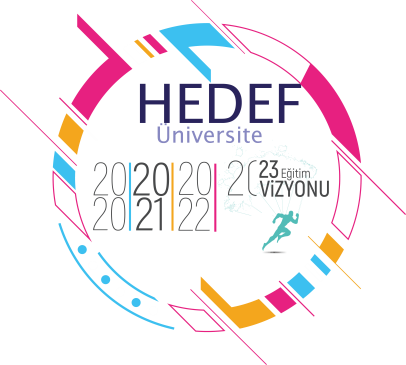 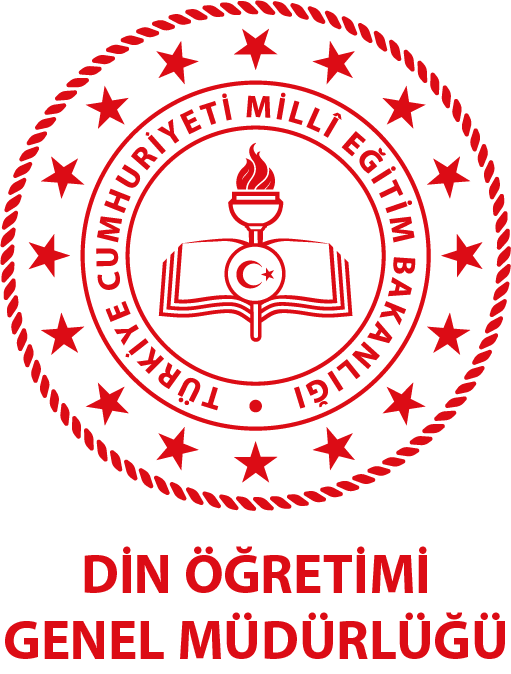 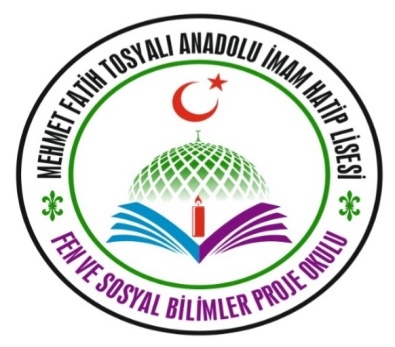 MEHMET FATİH TOSYALI ANADOLU İMAM HATİP LİSESİFEN VE SOSYAL BİLİMLER PROJE OKULU 2021-2022 EĞİTİM ÖĞRETİM YILIHEDEF 2022 YKS YILLIK EYLEM PLANIAYLARHAFTAYAPILACAK ÇALIŞMALAREYLÜL1EYLÜL2EYLÜL3Okul Akademik Takip Komisyonu’nun (Her zümre dâhil edilerek) oluşturulmasıEYLÜL412.sınıflara YKS sisteminin anlatılmasıEKİM112.sınıflara “Verimli Ders Çalışma” konulu seminerin sunulmasıEKİM212.sınıflar için koçluk sisteminin uygulamaya konulması12.sınıflara “Zaman Yönetimi” konulu seminerin sunulmasıTakip edilecek 2021-2022 üniversite hazırlık programının hazırlanması Okulumuz öğretmenlerine Hedef 2022 Faaliyet sunusunun izletilmesiEKİM3Üniversite Hazırlık Programıyla İlgili Afiş Broşür, Sosyal medya Çalışmalarının GerçekleştirilmesiHedef 2022 üniversite hazırlık programının tanıtım çalışmalarının yapılması.                                                         a. Öğretmen bilgilendirme çalışması. b. Öğrenci bilgilendirme çalışması. c. Veli bilgilendirme çalışmasıEKİM412.sınıflara TYT-YÖS denemesi yapılmasıDeneme sonuçlarının analizi ve geribildirim"Öğrenci Koçluğu" çalışması yürüten öğretmenlerden, "Öğrenci Koçluk Değerlendirme Raporları"nın alınmasıKariyer Buluşması 1KASIM112.sınıflara yetenek ilgi değer ve meslek ilişkisinin anlatılmasıKASIM2“Mesleki Rehberlik"  çalışmaları doğrultusunda üniversite tanıtımları, alan bilgilendirme faaliyetlerinin gerçekleştirilmesi Kariyer Buluşması  2KASIM3Din Öğretimi Genel Müdürlüğünce yayınlanan  "Hedef 2022" anket çalışmalarına katılımın sağlanması. 
a. Okul idarecileri ve öğretmen bilgilendirme çalışması ve anket uygulaması.
b. Öğrenci bilgilendirme çalışması ve anket uygulaması.
c. Veli bilgilendirme çalışması ve anket uygulaması.KASIM412.sınıflara TYT-YÖS denemesi yapılmasıDeneme sonuçlarının analizi ve geribildirim"Öğrenci Koçluğu" çalışması yürüten öğretmenlerden, "Öğrenci Koçluk Değerlendirme Raporları"nın alınmasıARALIK1Din Öğretimi Genel Müdürlüğünce yayınlanan  "Hedef 2022" anket çalışmalarına katılımın sağlanması. 
a. Okul idarecileri ve öğretmen bilgilendirme çalışması ve anket uygulaması.
b. Öğrenci bilgilendirme çalışması ve anket uygulaması.
c. Veli bilgilendirme çalışması ve anket uygulaması.ARALIK212.sınıflara TYT-YÖS denemesi yapılmasıDeneme sonuçlarının analizi ve geribildirim"Öğrenci Koçluğu" çalışması yürüten öğretmenlerden, "Öğrenci Koçluk Değerlendirme Raporları"nın alınmasıARALIK3Din Öğretimi Genel Müdürlüğünce yayınlanan  "Hedef 2022" anket çalışmalarına katılımın sağlanması. 
a. Okul idarecileri ve öğretmen bilgilendirme çalışması ve anket uygulaması.
b. Öğrenci bilgilendirme çalışması ve anket uygulaması.
c. Veli bilgilendirme çalışması ve anket uygulaması.Kariyer Buluşması 3ARALIK412.sınıflara TYT-YÖS denemesi yapılmasıDeneme sonuçlarının analizi ve geribildirim"Öğrenci Koçluğu" çalışması yürüten öğretmenlerden, "Öğrenci Koçluk Değerlendirme Raporları"nın alınmasıOCAK1Mesleki Rehberlik çalışmaları doğrultusunda üniversite tanıtımları, alan bilgilendirme faaliyetlerinin gerçekleştirilmesi Motivasyon seminerlerinin düzenlenmesi Mezunlarla Buluşma 1OCAK22022-MSÜ Milli Savunma Üniversitesi Askeri Öğrenci Aday Belirleme Sınavına yönelik rehberlik servisiyle iş birliği yaparak öğrencilerin bilgilendirilmesi ve başvuru yapmalarının sağlanmasıOCAK312.sınıflara TYT-YÖS denemesi yapılmasıDeneme sonuçlarının analizi ve geribildirim"Öğrenci Koçluğu" çalışması yürüten öğretmenlerden, "Öğrenci Koçluk Değerlendirme Raporları"nın alınmasıOCAK4YARIYIL TATİLİŞUBAT1YARIYIL TATİLİŞUBAT2Mezunlarla Buluşma 212.sınıflara TYT-YÖS denemesi yapılmasıMesleki Rehberlik çalışmaları doğrultusunda üniversite tanıtımları, alan bilgilendirme faaliyetlerinin gerçekleştirilmesiŞUBAT312.sınıflara TYT-YÖS denemesi yapılması2022-(YKS)  Yükseköğretim Kurumları Sınavına yönelik rehberlik servisiyle iş birliği yaparak öğrencilerin bilgilendirilmesi ve başvuru yapmalarının sağlanmasıŞUBAT412.sınıflara TYT-YÖS denemesi yapılmasıDeneme sonuçlarının analizi ve geribildirim"Öğrenci Koçluğu" çalışması yürüten öğretmenlerden, "Öğrenci Koçluk Değerlendirme Raporları"nın alınmasıMART112.sınıflara TYT-YÖS denemesi yapılmasıMesleki Rehberlik"  çalışmaları doğrultusunda üniversite tanıtımları, alan bilgilendirme faaliyetlerinin gerçekleştirilmesi MART212.sınıflara TYT-YÖS denemesi yapılması11. sınıflara yönelik "Seviye Tespit Sınavı"'nın uygulanmasıMART312.sınıflara TYT-YÖS denemesi yapılmasıMART4Deneme sonuçlarının analizi ve geribildirim"Öğrenci Koçluğu" çalışması yürüten öğretmenlerden, "Öğrenci Koçluk Değerlendirme Raporları"nın alınmasıNİSAN112.sınıflara TYT-YÖS denemesi yapılmasıMesleki Rehberlik çalışmaları doğrultusunda üniversite tanıtımları, alan bilgilendirme faaliyetlerinin gerçekleştirilmesi Farklı meslek gruplarından yetkin kişilerin öğrencilerin alanları (Say-Eşit Ağırlık- Sözel) doğrultusunda buluşturulmasıNİSAN212.sınıflara TYT-YÖS denemesi yapılmasıSınav Kaygısı, Sınav Stratejileri, Motivasyon... vb konularda seminerlerin gerçekleştirilmesi.NİSAN312.sınıflara TYT-YÖS denemesi yapılmasıSeviye Tespit Sınavının Uygulanması (11. sınıftan 12. sınıfa geçeceklere yönelik ) NİSAN412.sınıflara TYT-YÖS denemesi yapılmasıDeneme sonuçlarının analizi ve geribildirim"Öğrenci Koçluğu" çalışması yürüten öğretmenlerden, öğrenci koçluk değerlendirme dosyasının alınmasıMAYIS12019 Yüksek Öğretim Kurumları Sınavının (TYT) 12. sınıflara uygulanması. Sınav Öncesi ve sınav günü yapılacaklarla ilgili rehberlik servisi aracılığıyla öğrenci ve velilere bilgilendirme çalışmasının yapılmasıMAYIS22020 Yüksek Öğretim Kurumları Sınavının (TYT) 12. sınıflara uygulanması. MAYIS32021 Yüksek Öğretim Kurumları Sınavının (TYT) 12. sınıflara uygulanması. MAYIS4Deneme sonuçlarının analizi ve geribildirim"Öğrenci Koçluğu" çalışması yürüten öğretmenlerden, "Öğrenci Koçluk Değerlendirme Raporları"nın alınmasıHAZİRAN112.sınıflara TYT-YÖS denemesi yapılmasıGenel analiz ve geribildirimHAZİRAN212.sınıflara AYT-YÖS denemesi yapılmasıKoçluk sisteminin değerlendirilmesi